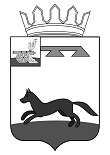 СОВЕТ ДЕПУТАТОВХИСЛАВИЧСКОГО ГОРОДСКОГО ПОСЕЛЕНИЯХИСЛАВИЧСКОГО РАЙОНА СМОЛЕНСКОЙ ОБЛАСТИРЕШЕНИЕот 11.11.2020г.                                                                                                                №8О внесении изменений в Положение о бюджетном процессе Хиславичского городского поселения Хиславичского района Смоленской области В соответствии с законом Смоленской области №135-з от 29 октября 2020 года «О внесении изменений в областной закон «О бюджетном процессе в Смоленской области», Совет депутатов Хиславичского городского поселения Хиславичского района Смоленской области РЕШИЛ:1.Внести в Положения о бюджетном процессе Хиславичского городского поселения Хиславичского района Смоленской области, утвержденного решением Совета депутатов Хиславичского городского поселения Хиславичского района Смоленской области от 24.11.2014 года №220 «Об утверждении Положения о бюджетном процессе Хиславичского городского поселения Хиславичского района Смоленской области» (в редакции решения №11 от 05.11.2015г.; №37 от 26.05.2016г.; №48 от 27.10.2016г.; №93 от 26.10.2017г.; №94 от 26.10.017г.; №179 от 28.11.2019г.) следующие изменения:1) подпункт 15 пункта 3 статьи 3 главы 1 признать утратившим силу предельный объем муниципального долга Хиславичского городского поселения Хиславичского района Смоленской области на очередной финансовый год или очередной финансовый год и плановый период);2. Приостановить до 1 января 2021 года действие пункта 3 статьи 3 главы 1 Подпункта 14 (Программа муниципальных внутренних заимствований Хиславичского городского  поселения Хиславичского района Смоленской области ); подпункта 16 (Программа муниципальных гарантий Хиславичского городского  поселения Хиславичского района Смоленской области).3. Настоящее решение разместить на официальном сайте Администрации муниципального образования «Хиславичский район» Смоленской области http://hislav.admin-smolensk.ru в сети Интернет.4. Настоящее решение вступает в силу со дня его официального опубликования.Глава муниципального образования Хиславичского городского поселения Хиславичского района Смоленской области          ________________      О.Б.Маханёк